NATIONAL ASSEMBLY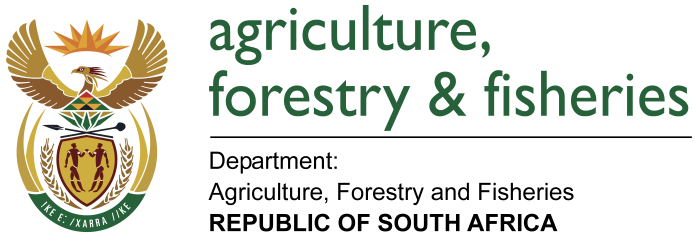 WRITTEN REPLYQUESTION 2102 / NW 2324EMINISTER OF AGRICULTURE, FORESTRY AND FISHERIES:Mr M Q Ndlozi (EFF) to ask the Minister of Agriculture, Forestry and Fisheries:QUESTION: (a) Who currently holds tenders in the various input supply programmes and/or projects of the farmer support programmes, (b) in respect of each tender, where is each farm situated and (c) for how long have they had the tender?              NW2324EREPLY:The implementation of the farmer support programmes happens at provincial level. The following is the response per province on who has been awarded the tender, b) where is each farm situated and c) for how long is the tender issued.Eastern Cape ProvinceFree State ProvinceThe Free State Department of Agriculture and Rural Development went out on tender to appoint three (3) Implementing Agents for the supply of various agricultural production inputs per District Municipality for a period of 12 months with an option to renew for another 12 months depending on the performance (16/17 and 17/18 financial years):GautengKwazulu Natal LimpopoSeeds and Seedlings: Supply, delivery and offloading of seeds & seedlings Fertilizer Contracts: Supply, delivery and offloading of fertilizers Agrochemicals (Pesticides): Supply and delivery of agricultural remedies Livestock feed Veterinary Remedies: Supply, delivery and off-loading of veterinary remedies to state Mpumalanga Northern Cape North WestNgaka Modiri Molema DistrictDr Ruth Segomotsi Mompati DistrictBojanala District Dr Kenneth Kaunda District 	Western CapeForemost, it must be noted that the Western Cape had adopted a commodity approach, which simply means the province have partnered with commodity organisation and State Owned Entity (SOE) for supporting smallholder farmers. Therefore, procurement of supplies to the projects within the farmer support programmes in the Western Cape is conducted on an individual basis for each farm separately and no framework agreement or transversal tenders exist. Projects are evaluated on individual basis and support packages are designed for each projects based on the needs. This type of supplies normally goes with a support service in terms of technical and mentorship support to the farmer by the supplier’s representative and commodity organizations, which also provide input support through their levies. For that reason suppliers are sourced from the immediate district of the individual farm, so that the best advice and production support can be supplied locally. Such a relationship strengthens the support network of the farmer, but also enhances mentorship support for smallholder farmers.This procurement takes place based on the SOE procurement policy that is based on the Preferential Procurement Policy Framework Act (PPPF Act) and Regulations and Treasury prescripts. Amounts are in most cases below R1mill for individual projects. According to the policy for this procurements, 3 quotes are sourced from suppliers and awarded according to the evaluation criteria as in the PPPF ActWho held the tenderDurationLocation of farmsClass of inputsSiphindlela MajojobelaThree years 2017/18 - 2018/19 - 2019/20Sarah Baartman DistrictAgro-chemicalsSiphindlela MajojobelaThree years 2017/18 - 2018/19 - 2019/20Sarah Baartman District FertilizerSizanolwazi Trading & InvestmentThree years 2017/18 - 2018/19  - 2019/20Alfred Nzo DistrictAgro-ChemicalsSizanolwazi Trading & InvestmentThree years 2017/18 - 2018/19 - 2019/20Chris Hani DistrictsAgro-ChemicalsSizanolwazi Trading (Pty) LtdThree years 2017/18 - 2018/19 - 2019/20O.R Tambo DistrictAgro-ChemicalsDistrict MunicipalityProgramme nameName of Implementing AgentMangaung metroIlima/Letsema production inputsDikopo constructionXhariepIlima/Letsema production inputsDikopo constructionLejweleputswailima/Letsema production inputsE'tsho civilsThabo MofutsanyanaIlima/Letsema production inputsRekgonne community projectsFezile DabiIlima/Letsema production inputsE'tsho civilsCommodityInputs deliveredWho held the tenderDurationLocation of farmsPiggeryLivestock (pregnant gilts and sows)Feeds (creep feeds, grower feeds, boar and sow feeds, and weaner seeds)E-Shaa Enterprise ccThree     years2015/162016/172017/18City of Ekurhuleni, City of Johannesburg, City of Tshwane Metropolitan, Emfuleni Municipality, Sedibeng, Midvaal, Merafong City, Mogale City and Rand West City.PoultryLivestock (broilers (day old chicks) and layers pullets)Feeds (starter feeds, grower feeds and vaccines (Gumboro and New Castle) Alludar Trading cc,One year 2016/17City of Ekurhuleni, City of Johannesburg, City of Tshwane Metropolitan, Emfuleni Municipality, Sedibeng, Midvaal, Merafong City, Mogale City and Rand West City.MaizeMaize seeds, pesticides, herbicides and fertilizersZulunm Trading ccOne         year2016/17City of Ekurhuleni, City of Johannesburg, City of Tshwane Metropolitan, Emfuleni Municipality, Sedibeng, Midvaal, Merafong City, Mogale City and Rand West City.VegetableSeedlings, seeds, compost (2:3:2 (22) and LAN (28%), fertilizers, watering cans, spades, forksH & R ExpressOne         year2016/17City of Ekurhuleni, City of Johannesburg, City of Tshwane Metropolitan, Emfuleni Municipality, Sedibeng, Midvaal, Merafong City, Mogale City and Rand West City.SupplierDistrict nameProject typePeriodTitan CoreUmkhanyakudePineapple12 Months, 2016/2017Vulture securityUmkhanyakudePineappleUmndeni wamiUmkhanyakudePineappleTitan CoreUmkhanyakudePineappleAyan-MeloUmkhanyakudePineappleAnglomoreUmkhanyakudePineappleVulture securityUmkhanyakudePineappleTshidumo UmkhanyakudePineappleSizanolwaziUmkhanyakudeCotton 12 Months, 2016/2017SizanolwaziUmkhanyakudeCotton MajojomelaUmkhanyakudeCotton MajojomelaUmkhanyakudeCotton MajojomelaUguBeans12 Months, 2016/2017MajojomelaUguMaizeMajojomelaHarry GwalaBeans12 Months, 2016/2017MajojomelaHarry GwalaBeansMajojomelaAmajubaMaize12 Months, 2016/2017MajojomelaAmajubaBeansMajojomelaZululandMaize12 Months, 2016/2017MajojomelaZululandBeansMajojomelaUmgungundlovuMaize12 Months, 2016/2017MajojomelaIlembeMaize12 Months, 2016/2017MajojomelaIlembeBeansMajojomelaUmkhanyakudeBeans12 Months, 2016/2017MajojomelaUmkhanyakudeBeansMajojomelaKing CetshwayoMaize12 Months, 2016/2017MajojomelaKing CetshwayoBeansMajojomelaUmzinyathiMaize12 Months, 2016/17MajojomelaUmzinyathiBeansContract NoContractorDuration of contractLocation of the FarmProvincial Contract ACDP16/02Andesa General Supplies; Thohoyandou2 Years (started 12/16 and 12/18)Farmers in Waterberg DistrictProvincial Contract ACDP16/02Mupo washu Environment Consulting, Introspect Trading and projects, Middleburg2 Years (started 12/16 and 12/18)Farmers in Capricorn and Vhembe DistrictsProvincial Contract ACDP16/02Latonex CC, Polokwane2 Years (started 12/16 and 12/18)Farmers in Capricorn and Vhembe DistrictsProvincial Contract ACDP16/02Ikemele Egg Production, Polokwane2 Years (started 12/16 and 12/18)Farmers in Capricorn and Mopani DistrictsProvincial Contract ACDP16/02Social Inclusivity & Community Development Consultancy, Makhado 2 Years (started 12/16 and 12/18)Farmers in Mopani and Vhembe DistrictsProvincial Contract ACDP16/02Mokhwelekhwethe Agricultural Co- operative Limited, Tzaneen2 Years (started 12/16 and 12/18)Farmers in Mopani and Vhembe DistrictsProvincial Contract ACDP16/02Siza Kancane Trading Enterprise 113, Ermelo2 Years (started 12/16 and 12/18)Farmers in Mopani and Sekhukhune districtsProvincial Contract ACDP16/02Manekwane Business Enterprise, Polokwane2 Years (started 12/16 and 12/18)Farmers in Sekhukhune DistrictProvincial Contract ACDP16/02Introspect Trading and projects, Middleburg 2 Years (started 12/16 and 12/18)Farmers in Capricorn and SekhukhuneProvincial Contract ACDP16/02Metric Industrial Supplies, Mobeni KZN2 Years (started 12/16 and 12/18)Farmers in Sekhukhune and VhembeContractContractorDuration of contractLocation of the FarmNational Transversal Contract RT 16-2015Makondelele Projects Pty Ltd,The reeds PretoriaEnding 31/03/2018Farmers in Limpopo ProvinceNational Transversal Contract RT 16-2015Maximum Group Africa Pty Ltd, Silverton PretoriaEnding 31/03/2018Farmers in Limpopo ProvinceNational Transversal Contract RT 16-2015Metric Industrial Supplies, Mobeni Kwazulu NatalEnding 31/03/2018Farmers in Limpopo ProvinceNational Transversal Contract RT 16-2015Mupo Washu Environmental Consultants, MiddelburgEnding 31/03/2018Farmers in Limpopo ProvinceNational Transversal Contract RT 16-2015Phumza General Sales, The Reeds PretoriaEnding 31/03/2018Farmers in Limpopo ProvinceNational Transversal Contract RT 16-2015Thinashe Consulting, Parkville BramleyEnding 31/03/2018Farmers in Limpopo ProvinceNational Transversal Contract RT 16-2015Tshidumo Projects Managers, Philip Nel Park PretoriaEnding 31/03/2018Farmers in Limpopo ProvinceNational Transversal Contract RT 16-2015Sciobiz Pty Ltd, Randburg JohannesburgEnding 31/03/2018Farmers in Limpopo ProvinceNational Transversal Contract RT 16-2015Vulture Security, KokstadEnding 31/03/2018Farmers in Limpopo ProvinceContractContractorDuration of contractLocation of the FarmNational Transversal Contract: RT 12-2015JPL Chemicals & Pest Control CC. Centurion Pretoria01/12/2015 to 30/11/2018Farmers in Limpopo ProvinceNational Transversal Contract: RT 12-2015FABS Projects Pty Ltd, Makhado Limpopo01/12/2015 to 30/11/2018Farmers in Limpopo ProvinceNational Transversal Contract: RT 12-2015Aludar Holdings, Lynnwood ridge Pretoria01/12/2015 to 30/11/2018Farmers in Limpopo ProvinceNational Transversal Contract: RT 12-2015Coopers Environmental Science Pty Ltd, Bredell, Johannesburg01/12/2015 to 30/11/2018Farmers in Limpopo ProvinceNational Transversal Contract: RT 12-2015SIC Distributors Pty Ltd, Gezina Pretoria01/12/2015 to 30/11/2018Farmers in Limpopo ProvinceNational Transversal Contract: RT 12-2015Mupo Washu Environmental Consultants, Middelburg01/12/2015 to 30/11/2018Farmers in Limpopo ProvinceNational Transversal Contract: RT 12-2015Uthingo Lwabantu Development Cc, Durbanville01/12/2015 to 30/11/2018Farmers in Limpopo ProvinceNational Transversal Contract: RT 12-2015Bonk Trading Supply Pty Ltd, Lynn East Pretoria01/12/2015 to 30/11/2018Farmers in Limpopo ProvinceNational Transversal Contract: RT 12-2015Sukuma Distributors Pty Ltd, Rivonia, Johannesburg01/12/2015 to 30/11/2018Farmers in Limpopo ProvinceNational Transversal Contract: RT 12-2015River Bioscience Pty Ltd, Hume Wood01/12/2015 to 30/11/2018Farmers in Limpopo ProvinceNational Transversal Contract: RT 12-2015Caps M Trading & Projects, Polokwane, Limpopo01/12/2015 to 30/11/2018Farmers in Limpopo ProvinceContractContractorDuration of contractLocation of the FarmNational Transversal contract: RT 16-2016Astral Operations Ltd T/A Meadow feeds: Randfontein01/10/16 to 30/09/2019Pig farmers in Limpopo ProvinceNational Transversal contract: RT 16-2016RT 16-2016 Interim measure (Quotations)  used for other Livestock feeds01/10/16 to 30/09/2019Livestock and Poultry farmers in Limpopo ProvinceContractContractorDuration of contractLocation of the FarmNational Transversal Contract: RT 10-2015Afrivet Trading Services, Fairie Glen01/12/2015 to 30/11/2018Farmers in Limpopo ProvinceNational Transversal Contract: RT 10-2015Azraware Pty Ltd, Malvern01/12/2015 to 30/11/2018Farmers in Limpopo ProvinceNational Transversal Contract: RT 10-2015Bayer Pty Ltd, Isando01/12/2015 to 30/11/2018Farmers in Limpopo ProvinceNational Transversal Contract: RT 10-2015Cipla Medpro SA Pty Ltd, Mobeni Durban01/12/2015 to 30/11/2018Farmers in Limpopo ProvinceNational Transversal Contract: RT 10-2015Ekto Veterinary Services, Polokwane01/12/2015 to 30/11/2018Farmers in Limpopo ProvinceNational Transversal Contract: RT 10-2015Merial SA Pty Ltd, Halfway House01/12/2015 to 30/11/2018Farmers in Limpopo ProvinceNational Transversal Contract: RT 10-2015Ondestepoort Biological Products Ltd01/12/2015 to 30/11/2018Farmers in Limpopo ProvinceNational Transversal Contract: RT 10-2015Zoeties SA Pty Ltd, Sandton01/12/2015 to 30/11/2018Farmers in Limpopo ProvinceTendersLocation of supply and deliveryPeriodSiphindlela MajojobelaEhlanzeni South and NorthA period  of 24 monthWhich commencedfrom September 2015to September 2017Sisanda TradingNkangala and Gert SibandeA period  of 24 monthWhich commencedfrom September 2015to September 2017Vuka Magagula TradingEhlanzeni South and NorthA period  of 24 monthWhich commencedfrom September 2015to September 2017KalnoNkangala and Gert SibandeA period  of 24 monthWhich commencedfrom September 2015to September 2017Daph M TradingEhlanzeni South and NorthA period  of 24 monthWhich commencedfrom September 2015to September 2017SizanolwaziNkangala and Gert SibandeA period  of 24 monthWhich commencedfrom September 2015to September 2017DescriptionFunding SourceLocal MunicipalityAreaService ProviderDelivery PeriodSupply and delivery of 11 000l of dieselIlima/ LetsemaJoe MorolongManyedingImbani project20 daysSupply and delivery of fertilizer at pella development farmIlima/ LetsemaKhai MaPellaNoko nutrition20 daysSupply and delivery of fertilizer for wheat production at drieplotte farmingIlima/ LetsemaThembelihleModderrivierStill make it trading and projects30 daysSupply and delivery of production inputs at seokamaFood securityJoe MorolongSeokamaMocwagole business enterprise  (pty) ltd30 daysSupply and delivery of wheat seed at drieplotte farming near modderrivierIlima/LetsemaThembelihleModderrivierPannar Seed02 weeksSupply and delivery of fertilizer at Pella development farmIlima/LetsemaKhai MaPellaMetric industrial20 daysSupply and delivery of diesel fuel 50 ppm at pella development farmIlima/LetsemaKhai MaPellaImbani Projects20 daysSupply and delivery of wheat seed for  56ha of production inputs at Mazzelfontein/ KatlaniIlima/LetsemaSiyacumaMazzelfonteinBotes Agri Projects1 monthInputs deliveredWho held the tenderDurationLocation of farmsCrop:                                                       - Diesel                                                                         - Maize Seed                                                       - Sunflower Seed                                                                                                          - Agrochemicals                                                                                                                - Fertiliser                  Agridelight Training and Consulting          Three years:                                                             2014/15                                                2015/16                                                                                                                         2016/17Various Municipalities in Ngaka Modiri Molefe District, Mahikeng, Ditsobotla, Ramotshere Moila, Ratlou and Tswaing.Goats:                                                               Pregnant ewes, ram, goat's medication and goats feed(pellets)                                        Agridelight Training and ConsultingThree years:                                                             2014/15                                                2015/16                                             2016/17                                                                                                                       Twyfelhoek FarnmPregnant ewes and ramTshipienchonoto TradingOne: Year 2016/17JagersfonteinGoat's medication AzrawareThree years: 2015/16                                                     2016/17                                                                                2017/18JagersfonteinGoats feed(pellets)Delg Trade & Industries 1322 ccOne year: 2016/2017JagersfonteinBeef Cattle:           25 pregnant Bonsmara Heifers & 1 Bonsmara BullAgridelight Training and ConsultingThree years:                                                             2014/15                                                2015/16                                                                  2016/17Ditsobotla                                                                  GamotlatlaBeef Cattle:           25 pregnant Bonsmara Heifers & 1 Bonsmara Bull                                                                                                                                                                                                        Agridelight Training and ConsultingThree years:                                                             2014/15                                                2015/16                                                                  2016/17Mahikeng                                                 Goodhope FarmLivestock medicationAzrawareThree years:                                                             2014/15                                                2015/16                                                                  2016/17Mahikeng                                                 Goodhope FarmCattle Feed  Delg Trade & Industries 1322 ccThree years:                                                             2014/15                                                2015/16                                                                  2016/17Mahikeng                                                 Goodhope Farm10 pregnant Sows, 1Boar, Feeds and Medication. Agridelight Training and ConsultingThree years:                                                             2014/15                                                2015/16                                                                  2016/17SetlagoleBeef Cattle:           25 pregnant Bonsmara Heifers & 1 Bonsmara Bull                                                                                                                                                                                                       Agridelight Training and ConsultingThree years:                                                             2014/15                                                2015/16                                                                  2016/18LekgopungVegetable Inputs:Seeds, Fertiliser, Agrochemicals and vegetable seedlings                                   Agridelight Training and ConsultingThree years:                                                             2014/15                                                2015/16                                                                  2016/18Groot Marico  Vegetable Inputs:Seeds, Fertiliser, Agrochemicals and vegetable seedlings                                   Agridelight Training and ConsultingThree years:                                                             2014/15                                                2015/16                                                                  2016/18RamatlabamaVegetable Inputs:Seeds, Fertiliser, Agrochemicals and vegetable seedlings                                   Agridelight Training and ConsultingThree years:                                                             2014/15                                                2015/16                                                                  2016/18MoletsamongweVegetable Inputs:Seeds, Fertiliser, Agrochemicals and vegetable seedlings                                   Agridelight Training and ConsultingThree years:                                                             2014/15                                                2015/16                                                                  2016/18SioneVegetable Inputs:Seeds, Fertiliser, Agrochemicals and vegetable seedlings                                   Agridelight Training and ConsultingThree years:                                                             2014/15                                                2015/16                                                                  2016/18DinokanaVegetable Inputs:Seeds, Fertiliser, Agrochemicals and vegetable seedlings                                   Agridelight Training and ConsultingThree years:                                                             2014/15                                                2015/16                                                                  2016/18MoshanaCommodity/Input deliveredWho held the tenderDurationDurationLocation of farmsWho held the tenderStart DateEnd DateLocation of farmsGoatsAgridelight 17-Oct-1627-Oct-16AustreySupply & delivery of 120 ewes & 4 ramsAgridelight 17-Oct-1627-Oct-16AustreyVegetable Garden Agridelight 08-Dec-1602-Feb-17MorokwengSupply, delivery & installation of shade- net tunnel for 2ha food-plot & production inputs Agridelight 08-Dec-1602-Feb-17MorokwengVegetable Garden Agridelight 06-Jul-1620-Jan-17MamusaConstruction of 5 tunnels & supply, delivery of production inputs of 5 tunnels & electricity connectionAgridelight 06-Jul-1620-Jan-17MamusaVegetable GardenAgridelight 07-Feb-1706-Mar-17MamusaSupply & delivery of production inputs Agridelight 07-Feb-1706-Mar-17MamusaLivestock Fodder Agridelight 23-Sep-1629-Sep-16Taung Supply & delivery of production inputs for 10ha Agridelight 23-Sep-1629-Sep-16Taung Supply & delivery of production inputs for 10ha Agridelight 17-Oct-1628-Oct-16Taung Livestock Fodder Agridelight 26-Sep-1627-Oct-16Taung Supply and delivery of production inputs for 30 farmers for 180ha @ TIS production inputs LucerneAgridelight 26-Sep-1627-Oct-16Taung Crop Inputs Supply & delivery of crop production inputsAgridelight 27-Oct-1631-Oct-16Ganyesa MorkwengCrop Inputs Supply & delivery of seedsTshwaro Construction16-Jan-1714-Feb-17Ganyesa MorkwengCrop Inputs / Machanization/ Diesel Supply & delivery of 61kw MF 290-4 Tractor at Nooitgedacht as an exchange for 61kw TEFE 8502-2wdAgridelight 23-Nov-1624-Nov-16Nooitgedacht             (Schwezereneke)Crop Inputs / Machanization/ Diesel Supply an delivery of boom spray and chemicals Agridelight 07-Feb-1720-Mar-17Nooitgedacht             (Schwezereneke)Crop Inputs / Machanization/ Diesel Supply and delivery of sunflower seeds, mechanization & 500l diesel at NooitgedachtAgridelight 26-Sep-1627-Oct-16Nooitgedacht             (Schwezereneke)Crop Inputs / Mechanisation/ Diesel Supply and delivery of diesel, diesel tank and fertiliser at NooitgedachtAgridelight 25-Oct-1628-Oct-16Nooitgedacht             (Schwezereneke)Vegetable Garden Supply & delivery of production input GeduldspanAgri delight 17-Jan-1702-Feb-17GeduldspanCommodityInputs deliveredWho held the tenderDuration Location of FarmsMadibeng Irrigated GrainsSoya beans seeds& fertilizersAgridelightOne    year2016/17Madibeng, Brits Molatedi CPCLucerne seeds and fertilizerAgridelightOne year 2016/17Moses Kotane, MolatediMoses Kotane Crop Project250x10kg(180 000 kernels) of Panaar 7057 sunflower seedAgridelightOne year 2016/17Moses Kotane, MogwaseMoses Kotane Crop Project23 955l of 500 PPM dieselAgridelightOne year 2016/17Moses Kotane, MogwaseMoses Kotane Crop Project200x180 000 kernels sunflower seeds Pannar7057 AgridelightOne year 2016/17Moses Kotane, MogwaseMoses Kotane Crop ProjectChemical, control of Army wormAgridelightOne year 2016/17Moses Kotane, MogwaseMafenyatlala27500lt of 500 PP dieselAgridelight One year 2016/17Moses Kotane, KhayakhuluMafenyatlala27500lt of 500 PP dieselAgridelightOne year 2016/17RustenburgCrop100 Pannar and 7033 sunflower seed(180k) E LeteaneCrop production input dieselAgridelightOne year 2016/17 RustenburgE LeteaneCrop production inputsAgridelightOne year 2016/17 RustenburgBaena(FEA) Vegetable production inputsAgridelight One year 2016/17Moses KotaneBaena(FEA) Tomato seedlings New Generation Emerging FarmerOne year 2016/17 Madibeng, BritsIthaope Temong VegetablesSeeds and fertilizerAgridelight One year 2016/17Madibeng, Mothutlung VegetablesVegetable seeds & fertilizersMokgaga Farming project CooperativeOne year 2016/17 Moretele, MakapanstadMadibeng East Broilerfeeds for Shakung and Oskraal Agridelight One year 2016/17 Madibeng, Shakung, OskraalMogogelo Poultry875 x Laying mashBattleplate TradingOne year 2016/17Moretele, MogogeloTshimo Ya Kgosi (X 5) BeefCattle feeds, Medication, 40 Kg x 26 winterlick All in one cattle pellets 50 Kg x 18ObaroOne year 2016/17Moses Kotane, MoreteleMKW Horticulture VegetablesFertilizers MashishiAgridelightOne year 2016/17Moses Kotane, MadikweCommodityInputs deliveredWho held the tender DurationLocation of the farmPoultryLayer mashPrime Trade BoerderyOnce offBuffelsdoornPoultryLayer mashPrime Trade BoerderyOnce offBuffelsdoornPoultryPoint of lay chickensMolaba InvesmentOnce offBuffelsdoornPoultryLayer mashPrime Trade BoerderyOnce offBuffelsdoornPoultryLayer mashPrime Trade BoerderyOnce offBuffelsdoornPoultryMedication,Tools,Cleaning materialRXD LogisticsOnce offBuffelsdoornPoultryPoint of lay chickensMolaba InvestmentOnce offBuffelsdoornPoultryBroiler feedBattle Plate TradingOnce offWilgeboomPoultryDay old chicksLittle chicksOnce offWilgeboomPoultrySawdustTelrenOnce offWilgeboomPoultryDay old chicksMolaba InvestmentOnce offBoskuilPoultryFeedPrime Trade BoerderyOnce offBoskuilPoultryProduction inputsNew generationOnce offBoskuilPiggeryPig feed for boars & sowsRapulanaOnce offZwekoefonteinPiggeryPig feed for weanersRapulanaOnce offZwekoefonteinPiggeryBreeding stock(Boars & Sows)Niemen StudOnce offZwekoefonteinPiggeryPig feedPrime Trade BoerderyOnce offZwekoefonteinPiggeryMedication, Sawdust, Tools, Protective clothingNkenku transportOnce offZwekoefonteinPiggeryBreeding stock(Boars & Sows)Niemen StudOnce offOersonskraalPiggeryPig feedPrime Trade BoerderyOnce offOersonskraalPiggeryProduction inputsMkenmkeku transportOnce offOersonskraalPiggeryPig feed for boars & sowsRapulanaOnce offElandsheuwelPiggeryPig feed for weanersRapulanaOnce offElandsheuwelPiggeryBreeding stock(Boars & Sows)Niemen StudOnce offElandsheuwelPiggeryProduction inputsRXD LogisticsOnce offElandsheuwelPiggeryPig feedPrime Trade BoerderyOnce offElandsheuwelPiggeryPig feedRapulanaOnce offHaarskraalPiggery400 weaners (1st batch)SwinelineOnce offHaarskraalPiggery400 weaners (2nd batch)SwinelineOnce offHaarskraalPiggeryProduction inputsRXD LogisticsOnce offHaarskraalPiggeryPig feedRapulanaOnce offHaarskraalPiggeryBreeding stock(Boars & Sows)Niemen StudOnce offMachaviePiggeryMedication, Sawdust,Tools,Proective clothing, medicationDeeksOnce offMachaviePiggeryPig feedPrime Trade BoerderyOnce offMachaviePiggeryPig feedRapulanaOnce offWilgeboomPiggeryBreeding stock(Boars & Sows)Niemen StudOnce offWilgeboomSheep33 tons pellets for sheepPrime Trade BoerderyOnce offMogopaSheep2.4 tons RoughagePrime Trade BoerderyOnce offMogopaSheepMedicationRDX LogisticsOnce offMogopaSheep14 tons Barley seedPrime Trade BoerderyOnce offMogopaSheep72 Mutton Merino LambsPuna Projects CCOnce offMogopaVegetablesPestecide and seedsHinterlandOnce offDoornkop villageVegetablesProduction inputsRXD LogisticsOnce offDoornkop villageVegetablesPesticidesHinterlandOnce offMooibankVegetablesHerbicides & PesticidesJPL ChemicalsOnce offMooibankCrop2250L DieselHenjenOnce offBoschoekCropMaize seedPANNAIROnce offBoschoekCropFertilizerVusedi TechnologiesOnce offBoschoekCropPesticidesJPL ChemicalsOnce offBoschoekCrop2000L DieselHenjenOnce offBoschoekCropWhite maize seedVusedi TechnologiesOnce offBoschoekCropHerbicides & PesticidesJPL ChemicalsOnce offBoschoekCropDieselHenjenOnce offGoedgevondenCropFertilizerProfertOnce offGoedgevondenCropSeedPANNAIROnce offGoedgevondenCropPesticideJPL ChemicalsOnce offGoedgevondenCrop1960L DieselHenjenOnce offGoedgevondenCropHerbicides & PesticidesJPL ChemicalsOnce offGoedgevondenCrop2250L DieselHenjenOnce offMogopaCropSunflower seedL and N MogalesOnce offMogopaCrop2250L DieselHenjenOnce offMogopaCropPesticidesJPL ChemicalsOnce offMogopaCropHerbicides & PesticidesJPL ChemicalsOnce offMogopaCrop2250L DieselHenjenOnce offBleesbokfonteinCropFertilizerProfertOnce offBleesbokfonteinCropSeedVusedi TechnologiesOnce offBleesbokfonteinCrop2500L DieselHenjenOnce offBleesbokfonteinCropWhite maize seedVusedi TechnologiesOnce offBleesbokfonteinCropHerbicides & PesticidesJPL ChemicalsOnce offBleesbokfonteinCropDelivery of OilTelrenOnce offVarkenskraalCrop2600L DieselHenjenOnce offVarkenskraalCropMaize seedPanaarOnce offVarkenskraalCropFertilizerMashavula TradingOnce offVarkenskraalCropFertilizerLetsimaneOnce offVarkenskraalCropWhite maize seedVusedi TechnologiesOnce offVarkenskraalCropHerbicides & PesticidesJPL ChemicalsOnce offVarkenskraalCrop2500L DieselHinterlandOnce offWelgegundCropDelivery of OilTelrenOnce offWelgegundCrop6000L DieselHenjenOnce offWelgegundCropLubrication of tractorsHinterlandOnce offWelgegundCropFertilizerMashavula TradingOnce offWelgegundCropHerbicides & PesticidesJPL ChemicalsOnce offWelgegundCropMaize seedPANNAIROnce offWelgegundCropDieselHenjenOnce offKlipfonteinCropAgro chemicalsMartiq144bkOnce offKlipfonteinPiggeryPig feedDelja tradingOnce offWildebeespanPiggeryBreeding stock(Boars & Sows)Niemen StudOnce offWildebeespanPiggeryProduction inputsRXD LogisticsOnce offWildebeespan